Possibilidades 2Mara tem um evento festivo campestre em sua empresa. Para isso, foi estipulado que todos devem ir de uniforme, seguindo as seguintes opções:Calça: branca ou preta;Camiseta: vermelha ou amarela ou verde;Chapéu: azul ou amarelo ou florido ou rosa.Quantas são as possibilidades de combinações que ela pode fazer para ir ao evento?A figura abaixo é um diagrama de árvore, muito utilizado para resolver problemas de possibilidades, como o de Mara. Explique o que se pode concluir deste esquema: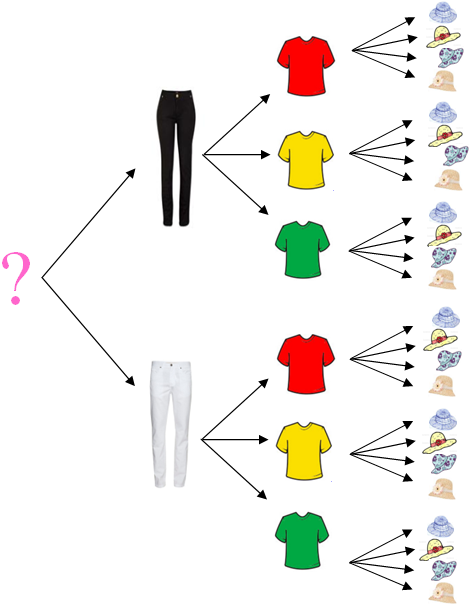 2. Uma lanchonete oferece sanduíches de frango, atum, salada e queijo, e sucos nos sabores de laranja, uva, morango e goiaba. Por um preço único, o cliente deve escolher uma combinação envolvendo um tipo de sanduíche e um sabor de suco. Elabore um esquema que mostre todas as combinações possíveis.